l is for ladybird – Lilly Ladybird wants to see how clever you are…Can you count the spots and match the ladybird to the correct number? (Cut out the numicon pictures and stick them next to the correct ladybird.)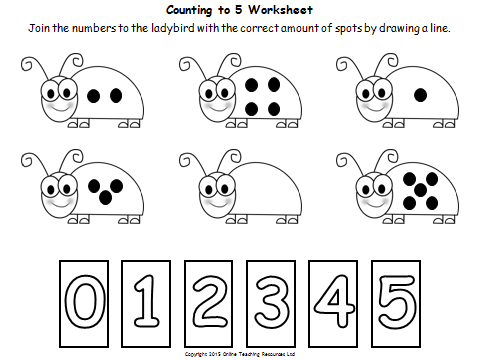 . 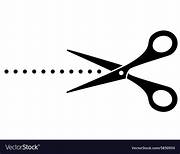 ___________________________________________________________________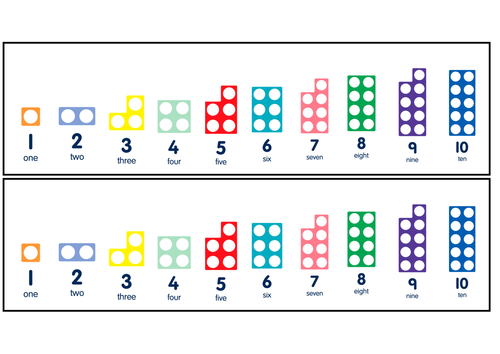 